		ПРОФЕСИОНАЛНА ГИМНАЗИЯ 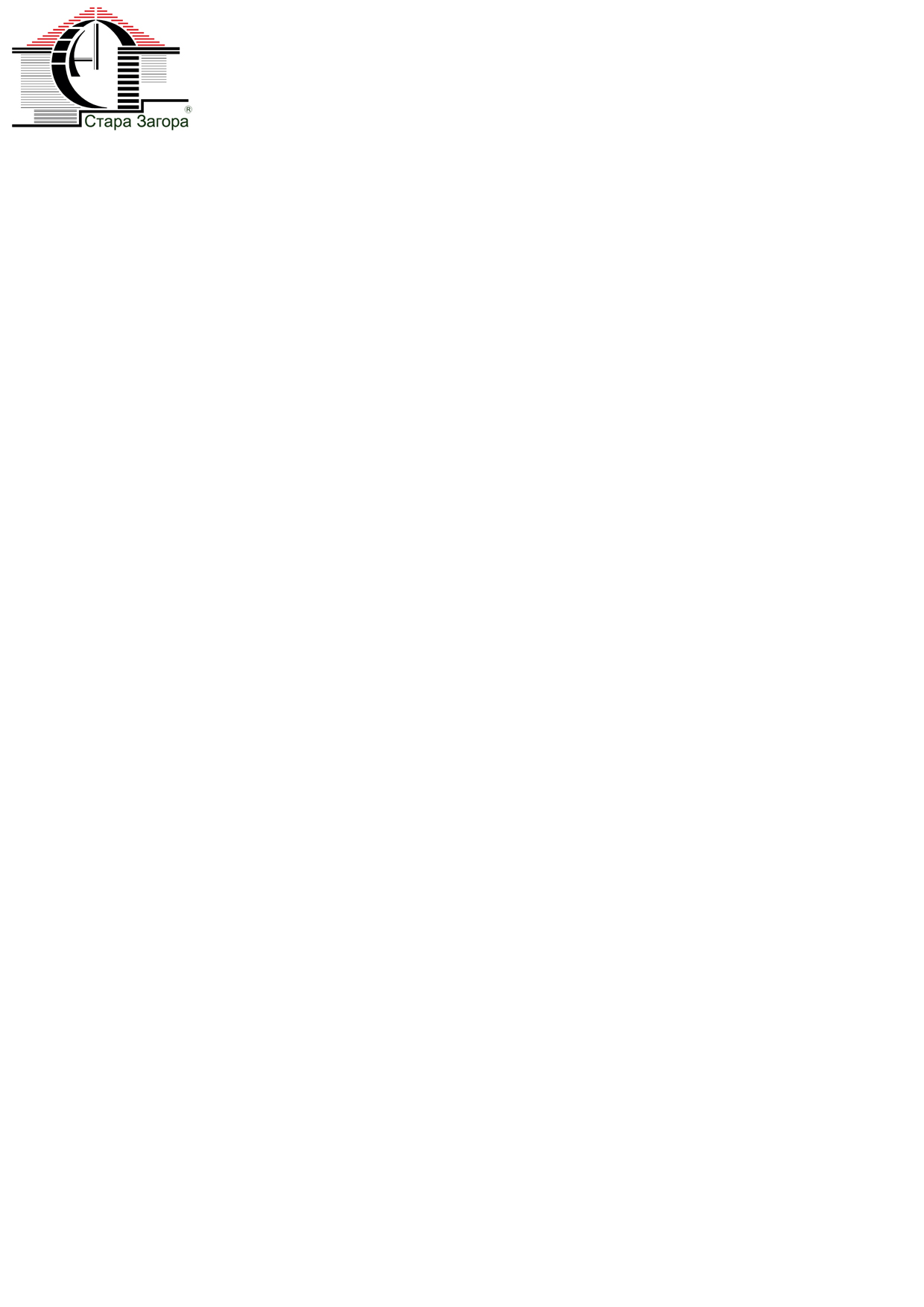 ПО СТРОИТЕЛСТВО, АРХИТЕКТУРА И ГЕОДЕЗИЯ„Лубор Байер”гр.Стара Загора      ул. “Граф Игнатиев” №11   п.к 86						              тел 042 62 22 77  тел/факс. 600 641						                             e-mail: pgsagsz@abv.bgДО 							Входящ номер ____________/_______________ДИРЕКТОРА  НА Професионална гимназия по строителство,Архитектура и геодезия „Лубор Байер“Гр. Стара ЗагораЗ А Я В Л Е Н И Е за издаване на европейско приложение към дипломата за средно образование от …………………..………………………..…….……………………………………………………….име, презиме, фамилияПритежавам диплома за средно образование серия …… регистрационен номер ................................, издадена на  ………………/………….. година Моля европейско приложение към дипломата за средно образование да ми бъде издадено на  …………………..………………………..…….…………………………………………………………..английски език / немски език / френски езикПриложен документ:…………………………….………………………………………………………………………………………………………………………………………………………………………………………………….За контакти: телефон ………………………., е-mail ……………………………………………. Пълномощно № …………………………………………..……………………………………на ……………………………………………………………………………………………….име, презиме, фамилия Дата: ……………….  			Подпис:Име, фамилия …………………………1. Наименование на административната услуга Издаване на европейско приложение към дипломата за средно образование( влиза в сила от учебната 2021/2022 учебна година)2.Правно основание за предоставянето на административната услуга/издаването на индивидуалния административен акт.Закон за предучилищното и училищното образование (чл. 133, ал. 3)3. Орган, който предоставя административната услуга/издава индивидуалния административен акт. Директор на училището4.Процедура по предоставяне на административната услуга/издаване на индивидуалния административен акт, изисквания и необходими документи. В случай че документ се издава от административен орган, се посочва и органът.Издава се на учениците, подали заявление.5. Начини на заявяване на услугата.
 Заявление за издаване на европейско приложение към дипломата за средно образование се подава на място в училището.
6. Информация за предоставяне на услугата по електронен пътУслугата не се предоставя по електронен път
7. Срок на действие на документа/индивидуалния административен акт.
Безсрочен
8. Такси или цениНе се дължат9. Орган, осъществяващ контрол върху дейността на органа по предоставянето на услугата. 
Регионално управление на образованиетоМинистерство на образованието и науката10. Ред, включително срокове за обжалване на действията на органа по предоставянето на услугата. Отказът за издаване се обжалва по реда на АПК пред Административния съд11. Електронен адрес за предложения във връзка с услугатаpgsagsz@abv.bg/електронен адрес на училището/12. Начини на получаване на резултата от услугатаЛично/чрез упълномощено лице